Please join your Hamilton Chapter of RNAO as we march together toTake Back the NightOrganized by SACHA, it is a powerful opportunity for survivors and their supporters to actively build connections, assertively reclaim our right to safety, and courageously stand up against violence.
When: Thursday, September 20th, 20186:00pm – We Gather7:00pm – We Rally7:30pm – We MarchWhere: Hamilton City Hall – 71 Main Street, Hamilton ONLet’s walk together under our RNAO flag.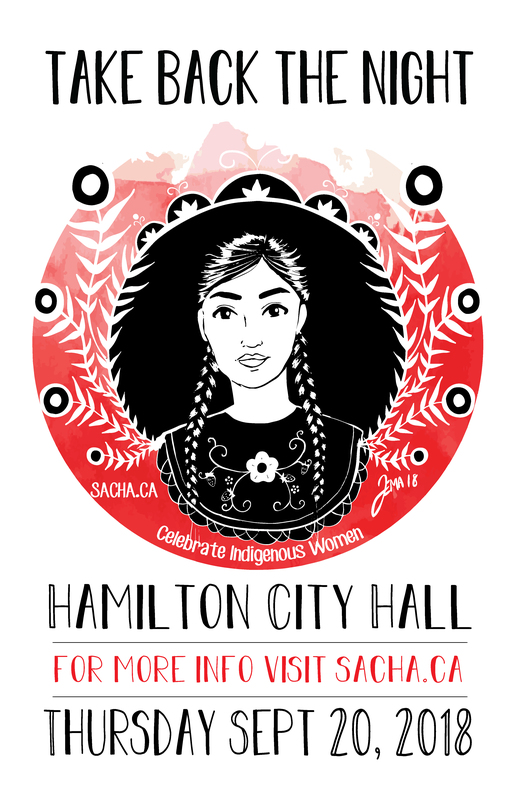 